Name:……………………………………………………………………..Class:………….AdmNo:………...Computer Studies Form 2 End Term 1 Examination Time: 2Hours Instruction: Answer All Questions in the spaces provided.1. 	Describe the following three components of the computer system.					a) Hardware											[2mks]____________________________________________________________________________________________________________________________________________________________________________		b) Software 											[2mks]____________________________________________________________________________________________________________________________________________________________________________		c) Liveware 											[2mks]____________________________________________________________________________________________________________________________________________________________________________2.		Define the following terms as used in computer system:		a) System											[2mks]____________________________________________________________________________________________________________________________________________________________________________		b) Computer system										[2mks]____________________________________________________________________________________________________________________________________________________________________________		c) Firmware											[2mks]____________________________________________________________________________________________________________________________________________________________________________3.		Differentiate between input stage and output stage.						[4mks]__________________________________________________________________________________________________________________________________________________________________________________________________________________________________________________________________4.	a) What is a peripheral device. 								[2mks]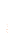 __________________________________________________________________________________________________________________________________________________________________________________________________________________________________________________________________	b) The following are common examples of peripheral devices. Give the function(s) for each 	component.	i) Keyboard											[2mks]____________________________________________________________________________________________________________________________________________________________________________	ii) Mouse											[2mks]____________________________________________________________________________________________________________________________________________________________________________	iii) Monitor 											[2mks]____________________________________________________________________________________________________________________________________________________________________________	iv) Printer											[2mks]____________________________________________________________________________________________________________________________________________________________________________5.	Describe the five generations of computers in terms of hardware technology used.		[5mks]6. 	Dust and smoke damage the surface of the hard disk and other moving parts of a computer system. 	State four ways dust can be avoided in a computer laboratory. 				[4mks]____________________________________________________________________________________________________________________________________________________________________________________________________________________________________________________________________________________________________________________________________________________________________________________________________________________________________________________________________________________________________________________________________7.		Give five factors one needs to consider before acquiring a computer system.		[5mks]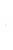 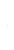 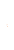 ________________________________________________________________________________________________________________________________________________________________________________________________________________________________________________________________________________________________________________________________________________________________________________________________________________________________________________________________________________________________________________________________________________________________________________________________________________________________________________________________________________________________________________8. 		a) Define the term operating system.								[2mks]__________________________________________________________________________________________________________________________________________________________________________________________________________________________________________________________________		b) List five resources that are managed and controlled by the operating system.		[5mks]________________________________________________________________________________________________________________________________________________________________________________________________________________________________________________________________________________________________________________________________________________________c) System software performs the fundamental operations that avails the computer resources to user applications. Give four types or ways of categorizing system software.			[4mks]________________________________________________________________________________________________________________________________________________________________________________________________________________________________________________________________________________________________________________________________________________________9.		a) What is a scanning device.									[2mks]____________________________________________________________________________________________________________________________________________________________________________		b) Give two ways of classifying scanning devices.						[2mks]____________________________________________________________________________________________________________________________________________________________________________10.		Explain the function(s) of the following keys on the keyboard.			i) F1 key											[2mks]____________________________________________________________________________________________________________________________________________________________________________		ii) Shift key											[2mks]____________________________________________________________________________________________________________________________________________________________________________		iii) Return Key										[2mks]____________________________________________________________________________________________________________________________________________________________________________		iv) Home key											[2mks]____________________________________________________________________________________________________________________________________________________________________________		v) Insert key 											[2mks]____________________________________________________________________________________________________________________________________________________________________________11.		Explain three types of special purpose memories housed in the CPU, system board, input and output 		devices to enhance system performance.							[6mks]________________________________________________________________________________________________________________________________________________________________________________________________________________________________________________________________________________________________________________________________________________________________________________________________________________________________________________________________________________________________________________________________________________________________________________________________________________________________________________________________________________________________________________12.		State five factors to consider when purchasing a printer.					[5mks]______________________________________________________________________________________________________________________________________________________________________________________________________________________________________________________________________________________________________________________________________________________________________________________________________________________________________________13.	a) Define a file.										[2mks]____________________________________________________________________________________________________________________________________________________________________________b) Briefly describe three types of files.							[6mks]____________________________________________________________________________________________________________________________________________________________________________________________________________________________________________________________________________________________________________________________________________________________________________________________________________________________________________________________________________________________________________________________________14.	Differentiate between disk formatting and disk partitioning.					[4mks]________________________________________________________________________________________________________________________________________________________________________________________________________________________________________________________________________________________________________________________________________________________15.	a) Define Electronic word processing.							[2mks]__________________________________________________________________________________________________________________________________________________________________________________________________________________________________________________________________b) The following is a word screen. Label it with the correct name.				[10mks]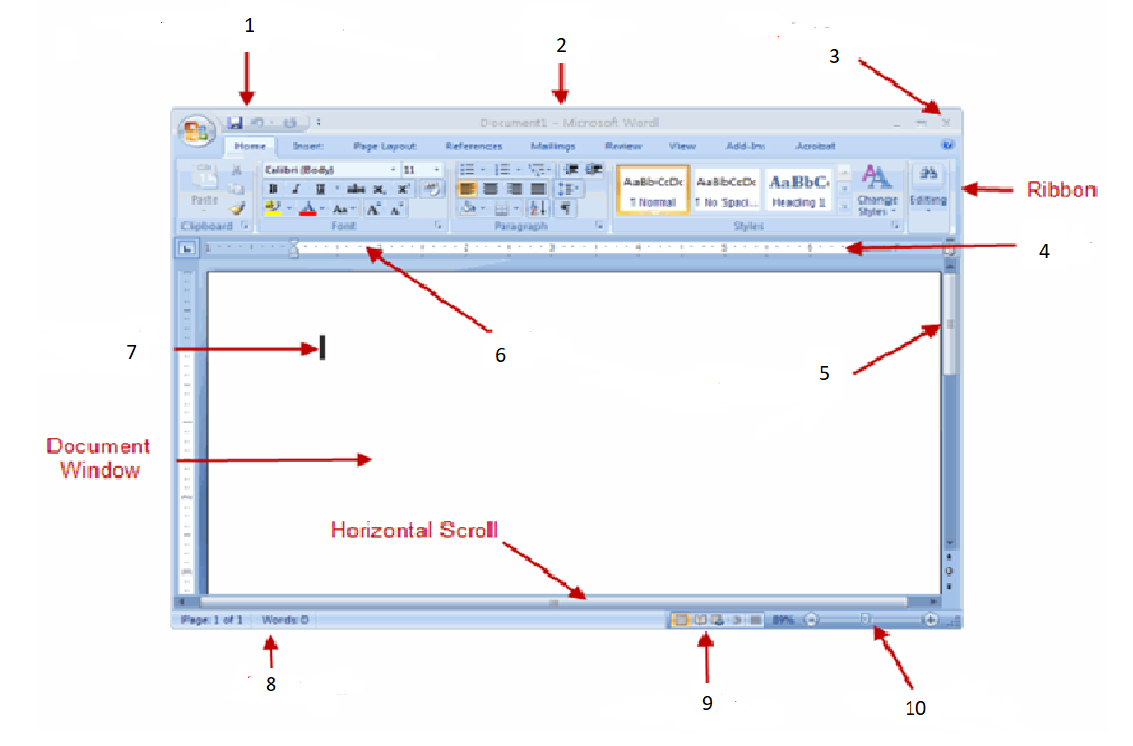 Generation Hardware technology used First generation Second generation Third generation Fourth Generation Fifth Generation 